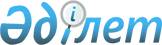 О проекте Закона Республики Казахстан "О внесении дополнения в Гражданский кодекс Республики Казахстан (Особенная часть)"Постановление Правительства Республики Казахстан от 5 марта 2003 года N 223

     Правительство Республики Казахстан постановляет: 

     Внести на рассмотрение Мажилиса Парламента Республики Казахстан проект Закона Республики Казахстан "О внесении дополнения в Гражданский кодекс Республики Казахстан (Особенная часть)".      Премьер-Министр 

     Республики Казахстан Проект           Закон Республики Казахстан 

"О внесении дополнения в Гражданский кодекс 

Республики Казахстан (Особенная часть)"       Статья 1. Внести в Гражданский кодекс Республики Казахстан (Особенная часть) от 1 июля 1999 г. (Ведомости Парламента Республики Казахстан, 1999 г., N 16-17, ст. 642; N 23, ст. 929; 2000 г., N 3-4, ст. 66; N 10, ст. 244; N 22, ст. 408; 2001 г., N 23, ст. 309; N 24, ст. 338; 2002 г., N 10, ст. 102; Закон Республики Казахстан от 8 января 2003 года "О внесении изменения в Гражданский кодекс Республики Казахстан (Особенная часть), опубликованный в газетах "Егемен Казакстан" 11 января 2003 года и "Казахстанская правда" 11 января 2003 года) следующее дополнение: 

     пункт 5 статьи 830 дополнить подпунктом 6) следующего содержания: 

     "6) иным лицам в соответствии с законодательными актами об обязательном страховании". 

      Статья 2. Настоящий Закон вводится в действие с 1 июля 2003 года.       Президент 

     Республики Казахстан 
					© 2012. РГП на ПХВ «Институт законодательства и правовой информации Республики Казахстан» Министерства юстиции Республики Казахстан
				